ОТКРЫТЫЙ (публичный) ОТЧЕТ Плесецкой  районной организации Общероссийского Профсоюза образования Архангельской  области за 2022 год.   В Плесецком муниципальном округе 21 образовательная организация: школы – 14; дошкольные – 3; СПО -2; другие – 2.Плесецкая районной профсоюзной организации Общероссийского Профсоюза образования работников народного образования на 1 января 2022 года объединяет 24 первичных профсоюзных организации в 17 муниципальных образовательных организациях,из них 9 - малочисленные.    Всего работающих в образовательных организациях - 1129 человек, педагогических работников – 569 человек, молодёжи до 35 лет – 97 человек.Общая численность районной организации общероссийского профсоюза образования – 339  человек, профсоюзный актив – 95 человек.    Наибольшая численность в образовательных организациях:МБОУ «Волошевская школа» -66%МБОУ «Североонежская школа» включая филиалы – 60,3%МБОУ «Торосозерская школа» -61%МБОУ «Обозерская школа» включая филиалы -  52%МБОУ «Плесецкая школа» включая филиалы  – 48%Вместе с тем, низкой (ниже 20%), остается численность в 4 первичных организациях района.    Работа по повышению профсоюзного членства ведётся на протяжении всего года:-проведено 2 акции  «Вступай в профсоюз!»:1) в рамках недели  по охране труда2) 7 октября в рамках акции «За достойный труд!»- встреча с педколлективом МБОУ «Плесецкая школа» апрель- регулярные беседы с председателями ППО по профсоюзному членству- индивидуальная работа с председателями по привлечению молодёжи в профсоюз-индивидуальная работа с директорами ОО-выступления на Совете директоров о деятельности районного профсоюза, написании Колдоговоров, удлиненных рабочих отпусках, медосмотрах и охране труда (агитация  в профсоюз)- в первичных профсоюзных организациях с 01.09.2022 года предложено выбрать ответственных за приём в профсоюз. Особое внимание уделить педагогам в возрасте до 35 лет и вновь приступившим к работе учителям.   В течение 2022 вступило в организацию 18 человек.Наибольшее количество вступивших в МБОУ «Плесецкая школа» - 9 человек.МБОУ «Федовская школа», «Волошевская школа», МБДОУ «Чебурашка» - по 2 человекаМБОУ «Торосозерская школа», «Конёвская школа», ГБПОУ АО «Плесецкий торгово- экономический техникум» по 1 человеку.Вышли из профсоюза 28  человек.17 человек – увольнение и сокращение штатов работников7 человек – пенсия4 человека – личное заявление    В первичных профсоюзных организациях имеется резерв для увеличения численности членов профсоюза. Это говорит о необходимости работы по усилению мотивации профсоюзного членства, особенно среди молодёжи.Все члены профсоюза внесены в АИС, имеют  электронные профсоюзные билеты.Деятельность районной профсоюзной организации осуществляется на основании следующей нормативно-правовой базы: - Устав Профсоюза; - Отраслевое территориальное соглашение между администрацией МО «Плесецкий район», управлением образования МО «Плесецкий район» и Плесецкой районной организацией профсоюза работников образования и науки РФ, регулирующие социально- трудовые отношения в муниципальных учреждениях Плесецкого района на 2021 – 2024 годы; - Коллективные договоры образовательных организаций; - План работы районной профсоюзной организации; - Утверждённая смета доходов и расходов; - Формы учетной и отчётной документации. Планирование работы строится на основе рекомендаций Архангельской межрегиональная организация Общероссийского Профсоюза образования.  Важными направлениями в работе районного Профсоюза являются: - социальная защита; -экономическая защита; -правовая защита и юридическая помощь;- финансовая помощь; - информационная работа; -организационно-методическая помощь; - охрана труда; - оздоровление работников сферы; - работа с молодежью и ветеранами педагогического труда.    Работа Президиума районного профсоюза проводилась в соответствии с планом основных мероприятий на 2022 год, утверждённым постановлением президиума от 30.01. 2022 № 1. Было проведено 9 заседаний, основными вопросами были:- утверждение сметы бюджета территориальной профсоюзной организации на 2022 год и утверждение плана основных мероприятий на 2022 год;Принятие Положений:- о системе оплаты труда выборных работников профсоюза;- о материальной помощи;- о премировании и поощрении профактива;-об участии в дне единых действий профсоюзов 7 октября 2022 годаПринятие участие в акции рамках Всемирного дня действий «За достойный труд!» Составление письма и/о главы Плесецкого муниципального округа и и/о начальника УО о повышении должностного оклада педагогических работников и опубликование в сети интернет.- акция «Об удлиненных отпусках для педагогических работников, работающих с детьми с ОВЗ»;- о готовности образовательных учреждений к началу нового 2022/2023 учебного года;-о состоянии профсоюзного членства в районной профсоюзной организации;- об оказании материальной помощи членам профсоюза;- о выделении денежных средств на подарок членам профсоюза в честь юбилея образовательной организации.   Социальное партнёрство – одно из основных направлений деятельности районной организации. Районная организация общероссийского профсоюза образования тесно сотрудничает с Управлением образования Плесецкого муниципального округа.  С целью определения согласованных позиций сторон по созданию необходимых трудовых и социально-экономических условий для работников и обеспечению стабильной и эффективной деятельности образовательных организаций Плесецкого района заключено и зарегистрировано ОТРАСЛЕВОЕ территориальное соглашение между администрацией МО «Плесецкий район», управлением образования МО «Плесецкий район» и Плесецкой районной организацией профсоюза работников образования и науки РФ, регулирующие социально- трудовые отношения в муниципальных учреждениях Плесецкого района на 2021 – 2024 годы. Зарегистрировано Минтрудсоцразвития АО №11 от 04 июня 2021г.В Соглашении сохранены важные социальные льготы, гарантии, компенсация и вознаграждение;  аттестация педагогических кадров, трудовые отношения, оплата и норма труда; охрана труда и здоровья работников; гарантии прав профессиональных союзов и членов профсоюза.В рамках отраслевого Соглашения территориальной профсоюзной организацией осуществляется профсоюзный контроль за соблюдением трудового законодательства. Главными задачами правозащитной работы в 2022 году были:- осуществление профсоюзного контроля за соблюдением норм трудового законодательства и восстановление нарушенных социально трудовых прав работников образования.На уровне образовательных организаций представительство и защита  членов профсоюза  проходит через заключение коллективных договоров.      В Плесецкой районной организации общероссийского профсоюза образования - 16 профсоюзных организаций, которые  имеют  статус юридического лица, в состав этих организаций входит 8 структурных подразделений.    На сегодняшний день коллективные договора заключены в 15 профсоюзных организациях  со статусом юридического лица. В текущем году заключено 6 коллективных договоров: МБОУ «Пуксинская школа», «Волошевская школа», «Торосозерская школа», «Самодедская школа», «Обозерская школа», МБДОУ «Чебурашка». Всем образовательным организациям оказана помощь при написании коллективных договоров и отправке на регистрацию в Архангельский областной центр занятости населения.Макет коллективного договора имеется во всех первичных организациях.            Социальные гарантии по коллективным договорам выполняются на 100%.Действия Коллективных договоров распространяются на 796 человек.Работа по данному направлению будет продолжена.    Оказывается помощь в составление ЛПА (Положение о доплатах и надбавках, Правила внутреннего трудового распорядка)  Охрана труда остается одним из приоритетных направлений деятельности Плесецкой территориальной профсоюзной организации. Основными направлениями в области охраны труда являются: - обеспечение приоритета сохранения жизни и здоровья работников;  - неукоснительное выполнение всех нормативных актов в области охраны труда; - государственное управление охраной труда; - государственный надзор и контроль за соблюдением требований охраны труда; - содействие общественному контролю за охраной труда; - расследование и учет несчастных случаев на производстве и профессиональных заболеваний; - защита законных интересов работников, пострадавших от несчастных случаев на производстве и профессиональных заболеваний;- установление компенсаций за тяжелую работу и работу с вредными или опасными условиями труда; - участие государства в финансировании мероприятий по охране труда; - проведение эффективной налоговой политики, стимулирующей создание безопасных условий труда и разработку (внедрение) безопасной техники и технологий, производство средств индивидуальной и коллективной защиты работников.    Количество уполномоченных по охране труда в образовательных организациях– 10 человек. Проведено 17 обследований в образовательных организациях; совместно с органами УО и другими органами -  2 проверки.  Несчастных случаев на производстве в 2022 году не имеется. Количество рабочих мест, на которых проведена СОУТ – 271.Только 3 образовательные организации воспользовались правом на возврат 20% страховых взносов ФС.Финансирование мероприятий по охране труда – 4678,7тысяч рублей:- специальная оценка условий труда – 64,3тыс.рублей-средства индивидуальной защиты – 194,0тыс.рублей-медосмотры- 4307,8 тыс. рублей-обучение охране труда – 42,7 тыс. рублей-другие мероприятия - 69,9 тыс.рублейРазработана и внедрена система управления охраной труда (СУОТ) в 15 образовательных организациях. Не разработана СУОТ в 4 образовательных организациях.Ведётся работа по выявлению и устранению профессиональных рисков в 12 образовательных организациях.  В  июле -  августе 2022 года в 14 МБОУ Плесецкого муниципального, которые включают в себя 9 филиалов, и 3 МБДОУ прошла комплексная проверка готовности ОО к учебному 2022- 2023 году. В проверке принимали участие представители УО АО «Плесецкий муниципальный район», ОМВД России по Плесецкому району, председатель Плесецкого районного общероссийского профсоюза образования.При проведении проверки были указаны замечания по подготовке образовательного учреждения к началу учебного года. Установлен срок для устранения замечаний, которые были устранены в установленные сроки.В ходе проверки был проведён:- внешний и внутренний  контроль  безопасности зданий и сооружений образовательных организаций, -прилегающая к зданию территория, -проверка учебных кабинетов,- кабинетов повышенной опасности, -готовность спортивных залов и наличие спортивного оборудования, -противопожарная безопасность.Первичные профсоюзные организации приняли участие в Дне охраны труда:-  МБДОУ «Чебурашка» прошёл месячник по охране труда;-МБОУ «Федовская школа» неделя охраны труда;В остальных ППО прошли мероприятия:- Мероприятия «Скажи ДА, охране труда!»-Субботник, приуроченный к Всемирному Дню охраны труда;-Конкурсы рисунков «Охрана труда глазами детей»;- Конкурс рисунков о профессии родителей в начальном звене;-Оформление памяток для учащихся начальных классов «Безопасное детство»;-Проведение классных часов по теме «Учёба без травматизма»;-Оформление стендов «Как вести себя в чрезвычайных ситуациях»;-Рейд комиссии по оценке рабочего места; -Выставка литературы по охране труда;-Производственное совещание при директоре по теме «Последние изменения законодательства  в трудовом праве, технике безопасности и охране труда»- Разработка рекомендаций, памяток, бюллетеней и других методических материалов по совершенствованию деятельности профсоюзных организаций в защите прав членов Профсоюза на охрану труда, которые оформлялись в профсоюзных уголках.Для безопасной эксплуатации зданий, учебных кабинетов и прилегающих территорий совместно с инспекторами и уполномоченными по охране труда проводятся следующие мероприятия:- обследование учебных кабинетов  на готовность к новому учебному году, составлены акты-разрешения на работу в кабинетах;- административный контроль здания раз в четверть;- обследование кабинетов повышенной опасности (информатика, физика, технология, химия) по соблюдению требований охраны труда с составлением актов;- приемки спортивного зала на готовности к новому 2022/2023 учебному году по соблюдению требований охраны труда с составлением актов;- обследование школьной столовой на предмет исправности столового инвентаря и оборудования (акт-разрешение);- акт приемки пищеблока на готовность к новому 2022/2023 учебному году в д/сиспытания технологического и холодильного оборудования пищеблока;-создание и работа на протяжении учебного года бракеражной комиссии по контролю питания с заполнением соответствующего журнала;- мониторинг питания учащихся раз в квартал;- акт приемки прачечной на готовность к новому 2022/2023 учебному году;-осмотр и проверка оборудования детских игровых площадок;- проведение лабораторных исследований воды в бассейне на начало работы бассейна в учебном году (МБОУ «Североонежская школа»);- проверка противопожарного состояния зданий (раз в квартал);- антитеррористическая безопасность;-температурный режим;- санитарный режим; - проверка освещения. - коррицидная обработка территории (трава, кусты) в период подготовки к ЛОЛ;- проведены акции «Безопасность детства» по выявлению соответствующих условий учащихся по дороге в школу, при подходе к зданию школы, при поездке на школьном автобусе.     В январе и мае 2022 года проведена проверка по инициативе правовой инспекции Архангельской межрегиональной организации Общероссийского Профсоюза «О соблюдении законодательства при оплате труда педагогических работников государственных и муниципальных общеобразовательных учреждений» в двух образовательных учреждения: МБОУ «Торосозерская школа» невыездная документальная проверка; МБОУ «Североонежская школа» выездная проверка. По результатам проверки были написаны справки с рекомендациями.    В декабре 2022 года в МДОУ была проведена невыездная проверка соблюдения прав педагогических работников дошкольных образовательных учреждений, работающих с детьми с ОВЗ.Использовались методы: беседа, мониторинг, сбор информации. В ходе проверки давались консультации руководителям дошкольных организаций о правах, работающих с детьми с ОВЗ. В ходе проверки было отмечено, что:- отпуск в количестве 72 (56+16) календарных дней предоставляется с 2017 года в связи с предоставлением  первых заключений ПМПК с осени 2016 года в большинстве МБДОУ;- дополнительные часы педагогам, работающим в группе с ребёнком с ОВЗ, оплачиваются: стимулирующими выплатами, которые предусмотрены положением об оплате труда; оплата по штатному расписанию; воспитатели работают 25 часов в неделю.В результате проверки увеличение отпуска было предоставлено 2 работникам. Составление графиков  оплачиваемых отпусков определялось в соответствие с графиками, утвержденными руководителями по согласованию с профкомами за 2 недели до наступления календарного года. Возникающие вопросы решались с администрацией в рабочем порядке.     Вопросы развития социального партнерства рассматриваются на заседаниях профкомов первичных профсоюзных организаций, заседаниях Президиума районного профсоюза.    Поправили своё здоровье в санаториях по льготным путёвкам 3 человека.     Одним из направлений работы в данный период - организация работы по страхованию членов профсоюза  по льготному тарифу страховой кампанией  «Капитал Life» (приняли участие 6 образовательных организаций).   Ведётся контроль за обучением по охране труда профсоюзного актива.Районным профсоюзом образования во все образовательные организации были направлены обновления по охране труда. В феврале 2022года председатель районной организации приняла активное участие в районном семинаре по охране труда, где подробно ознакомила присутствующих с новыми законодательствами в сфере охраны труда.Во всех образовательных организациях района обучение по охране труда проводится в соответствии с графиком:- Производственные совещания при директоре по теме «Последние изменения законодательства  в трудовом праве, технике безопасности и охране труда»;- в течение года ведутся журналы инструктажей педагогического и технического персонала по технике безопасности и пожарной безопасности;- ведётся контроль за организацией обеспечения СИЗ работников образования;- проверка правильности ведения трудовых книжек.    В тесном сотрудничестве с управлением образования  Плесецкий муниципальный  район, районный общероссийский профсоюз образования принимает активное участие: - в работе Совета по противодействию коррупции в Плесецком муниципальном округе Архангельской области- в работе комиссии по организации летнего отдыха несовершеннолетних;-  в работе аттестационной комиссии по аттестации работников Плесецкого муниципального округа Архангельской области-  в работе оргкомитетов районных конкурсов: «Учитель года»,  «Воспитатель года»- в административной комиссии Плесецкого муниципального округа;-  в работе Совета директоров ОО Плесецкого муниципального округа;-  в организации и проведении районных конкурсов, работая в составе жюри, оказывая финансовое содействие;- работа экспертных площадок по вопросам совершенствования законодательства Российской Федерации и Архангельской области в сфере образования (МБОУ «Плесецкая школа», «Североонежская школа», «Савинская школа», представители УО Плесецкий муниципальный район; председатель районного профсоюза)   В социальных сетях VK « Контакт» создана беседа «Плесецкий районный профсоюз» для председателей первичных организаций, где регулярно освещаются материал по правовым вопросам, вопросам охраны труда, обзор изменений  в сфере образования. ( материал основан на семинарах межрайонной профсоюзной организации).    Члены профсоюза принимают активное участие во всероссийских, областных и районных конкурсах:-Всероссийская акция  «Подзарядка для всех» в рамках реализации федерального проекта «Профсоюз – территория здоровья» МБОУ «Обозерская школа №2»Победитель: МБОУ «Золотой петушок»;- Международный фестиваль-конкурс «Щелкунчик» г. Ярославль. МБОУ «Североонежская школа» филиал ДДТ;-Галерея (Архангельский профсоюз образования)- МБОУ «Савинская школа» филиал СП ДО «Солнышко»; МБОУ «Пуксинская школа»  январь 2022г.-творческий конкурс Архангельской межрегиональной организации Общероссийского Профсоюза образования Номинация «Профувлечение» МБОУ «Обозерская школа №2»; МБДОУ «Журавушка»;  «Савинская школа» филиал СП ДО «Солнышко»; «Савинская школа» филиал СП ДО «Солнышко»;МБОУ «Североонежская школа» филиал ДО «Ёлочка» февраль 2022г- «Профессии Архангельской области» конкурс рисунков – МБОУ «Савинская школа» филиал СП ДО «Солнышко»; МБОУ «Североонежская школа» филиал ДДТ март 2022г.- Педнавигатор 2022  МБОУ «Торосозерская школа»; «Обозерская школа №2»- Лыжня России МБОУ «Плесецкая школа»; «Емецкая школа»; «Савинская школа» филиал СП ДО «Солнышко»;-7 апреля Единый день производственной гимнастики МБОУ «Обозерская школа №2»; МБОУ «Североонежская школа» филиал ДО Ёлочка; МБОУ «Плесецкая школа»; МБДОУ «Журавушка»; -Районный слет учительских команд (апрель 2022г.)- Окна Победы приняли участие все ППО;-Акция: я помню, георгиевская ленточка МБОУ «Конёвская школа»- Автопробег Архангельск – Беларусь, проекта "Герои земли Поморской. Они погибли за Беларусь" июнь 2022года; Межрегиональная поисковая экспедиция "Сталинградский прорыв - 2022"  август 2022года; Концерт «фронтовой агитбригады» для жителей п. Лявля Приморского района - май 2022 года; V молодежный патриотический форум Архангельской области "Я - ЮНАРМИЯ" апрель 2022года участник Сысоев В.Н.;-Региональный конкурс «Достояние Севера» МБДОУ «Журавушка»;-участие с детьми в областном конкурсе исследовательских работ «История одной фотографии» (март – май 2022 год) В номинации «Достопримечательности Архангельской области», возрастной категории 15-18 лет- 2 командное место МБОУ; акция «Наши ветераны», посвященной 35 -летию образования Архангельской областной общественной организации ветеранов войны, труда, ВС и правоохранительных органов  МБОУ «Самодедская школа»;-Проведение мероприятия публичного  характера на региональном уровне «Сельская дискотека» и «Визитка- приветствие от команды "Плесецкие бобры"» в рамках Летнего Методического Лагеря в Кенозерском национальном парке (июнь 2022) МБОУ «Обозерская школа №2»;- районный день здоровья для педработников района п. Обозерский, МБОУ «Обозерская школа»; МБОУ «Самодедская школа»; сентябрь 2022г.- межрайонный фестиваль «Кот и пёс» МБОУ «Североонежская школа» филиал ДДТ;- региональный конкурс «Достояние Севера» в муниципальных образованиях Архангельской области 2022 год МБДОУ «Журавушка»;- районный фестиваль народного творчества «Красна изба углами…» МБОУ «Североонежская школа» филиал ДДТ;- Районный конкурс профессионального мастерства педагогов «За обе щёчки» МБОУ «Североонежская школа» филиал ДДТ;- первенство района по пауэрлифтингу (организатор Швецов В.В.;     В текущем году в районную профсоюзную организацию обратилось 96 человек по самым различным вопросам. Всем была оказана необходимая помощь в виде консультаций. При необходимости проводились консультации с областным профсоюзом образования. Наиболее часто задаваемые вопросы: -оплата труда (выплаты стимулирующего характера); -компенсации расходов на оплату жилого помещения и коммунальных услуг;- право на досрочную страховую пенсию по старости; -получение звания «Ветеран труда»;-права работников при сокращении штата;-разработки и заключения коллективных договоров в образовательных учреждениях;- получение звания «Ветеран труда»;- оплата в праздничные дни;- оплата билетов к месту отдыха;- оплата командировочных;-проведение и оплата медицинских осмотров;-оплата проезда к месту прохождения медицинского осмотра;-определение работы в каникулярное время;- аттестация педагогических работников в 2022г.- отпуск преподавателям дополнительного образования;-дни отдыха после вакцинации;- право работника дошкольного учреждения на дополнительный отпуск при работе с детьми с ОВЗ.Финансовый отчёт об исполнении сметы доходов и расходов профсоюзной организации за 2022 год.1.Целевые мероприятия – 53,3%:-Материальная помощь- 32,3%-Премирование профактива – 0,6%-Проведение конференций – 0%-Культурно- массовые мероприятия – 14,7%-Оздоровление и отдых – 0,7%2.Расходы, связанные с обеспечением деятельности организации – 46,7%По итогам работы за 2022г. Президиум считает необходимым поблагодарить председателей первичных профсоюзных организаций за активную работу по правозащитной деятельности и повышению профсоюзного членства: Динаковскую Марию Алексеевну, председателя первичной профсоюзной организации МБОУ «Плесецкая школа»Тихонову Светлану Евгеньевну, председателя первичной профсоюзной организации МБОУ «Плесецкая школа», филиал РЦДОНикифорову Ирину Юрьевну, председателя первичной профсоюзной организации МБОУ «Конёвская школа»Шокина Андрея Андреевича, председателя первичной профсоюзной организации МБОУ «Волошевская школа»Фадееву Светлану Александровну, председателя первичной профсоюзной организации МБДОУ «Чебурашка», члена Президиума районной профсоюзной организации образования;Жосян Наталью Викторовну, председателя первичной профсоюзной организации МБОУ «Федовская школа» Попову Марину Александровну, председателя первичной профсоюзной организации ГБПОУ «Плесецкий торгово- экономический техникум»За активную работу по правозащитной деятельности и сохранение профсоюзного членства: Сивкову Наталью Николаевну, председателя первичной профсоюзной организации МБОУ «Североонежская школа» Рюмину Валентину Никандровну, председателя первичной профсоюзной организации МБОУ «Североонежская школа» филиал ДДТМинину Елена Александровну, председателя первичной профсоюзной организации МБОУ «Североонежская школа» филиал ДО «Ёлочка»Зайкову Нину Сергеевну, председателя первичной профсоюзной организации МБДОУ «Журавушка»Рудачихину Оксану Владимировну, председателя первичной профсоюзной организации МБОУ «Савинская школа», филиал ДО «Солнышко» Русакову Наталью Анатольевну, председателя первичной профсоюзной организации МБОУ «Обозерская школа №1»Нечаеву Наталью Александровну, председателя первичной профсоюзной организации МБОУ «Обозерская школа №2»Логинову Елену Рудольфовну, председателя первичной профсоюзной организации  МБОУ «Обозерская школа» филиал ДО «Колокольчик»Лавренчук Любовь Леонидовну, председателя первичной профсоюзной организации МБОУ «Торосозерская школа»Сысоева Валерия Николаевича, председателя первичной профсоюзной организации МБОУ «Самодедская  школа»Парфёнову Светлану Сергеевну, председателя первичной профсоюзной организации администрации УО Плесецкий муниципальный округ, МБДОУ «Золотой петушок»Лаушкину Елену Александровну, председателя первичной профсоюзной организации МБОУ «Оксовская школа»Баранову Елену Валерьевну, председателя первичной профсоюзной организации МБОУ «Емцовская школа»Харитонову Галину Григорьевну, председателя первичной профсоюзной организации МБОУ «Плесецкая школа», филиал ДЮСШ Каминскую Нину Михайловну, председателя первичной профсоюзной организации МБОУ «Обозерская школа» филиал «Ломовская школа»Осипчук Инну Викторовну, председателя первичной профсоюзной организации МБОУ «Пуксинская школа»Кононову Елену Михайловну, председателя первичной профсоюзной организации МБОУ «Савинская школа», филиал «Ярнемская школа»Коротяеву Светлану Владимировну, МБОУ «Савинская школа» за помощь в работе профсоюзаЗа активную работу в Президиуме районного профсоюза по правозащитной деятельности:Собанину Ирину Анатольевну, заместителя председателя районного профсоюза образования.Фадееву Светлану Александровну, председателя первичной профсоюзной организации МБДОУ «Чебурашка», члена Президиума районной профсоюзной организации образования;Динаковскую Марию Алексеевну, председателя первичной профсоюзной организации МБОУ «Плесецкая школа», члена Президиума районной профсоюзной организации образования;    На 2023 год, Год педагога и наставника, перед профсоюзом поставлены следующие задачи: - обеспечить дальнейшее укрепление организационного единства профсоюзных организаций, сохранение и увеличение профсоюзного членства, активное участие молодёжи во внутрисоюзной деятельности; - продолжить внедрение современных информационных технологий в деятельность первичных профсоюзных организаций; -использовать инновационные методы мотивации профсоюзного членства среди обслуживающего персонала;- максимально использовать возможности социального партнёрства при принятии решений по основным вопросам развития системы образования, вопросам регулирования трудовых отношений; - обеспечить участие членов профсоюза в реализации социально – значимых мероприятий и проектов;- проводить систематический мониторинг применяемых в организациях систем оплаты труда, уровней заработной платы, выплат компенсационного и стимулирующего характера;- укреплять информационные ресурсы организаций профсоюза, с использованием современных систем коммуникации, оперативно информировать членов о деятельности профсоюза;- добиваться достижения  35% членства в районной профсоюзной организации; - принимать активное участие в мероприятиях, посвящённых Году педагога и наставника.Председатель районной организацииобщероссийского профсоюза образования:                                         Шибун Н.Н.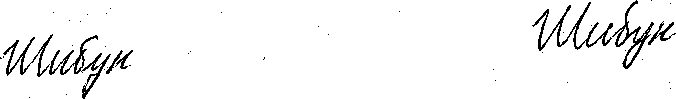 